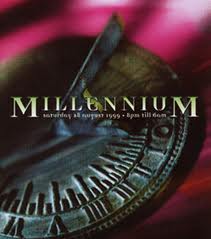 Mentoring in the Millennial 	Mentor Forum	Wednesday, February 1st, 20124:15-5:15KMS Room E12 (Gr. 6 hall/Kim Monday’s room)R.S.V.P. to Danielle Goodman/Human Resources Dept., District Office, by January 30, 2012Generation Types Kim MondayJigsaw article: Tune in to What the New Generation of Teachers Can DoSummarize implications for mentoring (including summary of attributes)Connections-Experiential and with studentsBruce EndlichPre-view upcoming SEWNTP classes and events Reminder:  (Mentor and Teacher Logs)           	 Lori Pfeiffer & Kim MondayPersonal Reflection and Next Steps (using CAL)      	 Lori Pfeiffer